Муниципальное автономное дошкольное образовательное учреждениедетский сад № 14 г. Липецка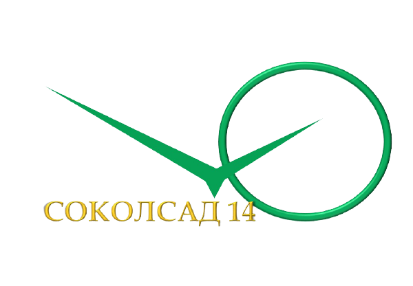 Конспект нетрадиционного дистанционного музыкального занятия для старшего дошкольного возраста«Знакомство с музыкальными инструментами мира»                                                                                         Подготовила:                                                                                                     муз. руководитель                                                                                           Гордеева М.Н.Липецк2022Цель: Создать условия для расширения музыкального кругозора детей и развития познавательного интереса к музыкальным инструментам.Задачи:Воспитывать интерес к музыкальным инструментам и желание играть на них.Обогатить словарный запас.Развивать творческую фантазию.Развивать эмоциональную отзывчивость.Развивать чувство ритма, мелкую моторику рук.Знакомить детей с первоначальными навыками игры на музыкальных инструментах.Воспитывать интерес к музыкальной дистанционной деятельности.    Занятие транслировалось с использование платформы ZOOM.Для этого были подготовлены различные видеоролики, которые транслировались на экране в хронологическом порядке. На экране появляется музыкальный руководитель    Муз.рук.: Здравствуйте, ребята! У меня очень много друзей музыкантов, которые живут в разных точках мира, и посмотрите, какой они сделали нам подарок: вот этот замечательный волшебный стул! С его помощью, ребята, мы можем с вами переместиться в любую точку мира и узнать очень много интересного про музыкальные инструменты. Ребята, но чтобы переместиться в любую точку мира, нужна ваша помощь. Вы мне поможете? Надо выполнить движения и сказать волшебные слова: раз (хлопок в ладоши), два (хлопок в ладоши), три (скрестить руки и пальцами дотронуться до плеча). Я предлагаю вам выбрать любой понравившийся музыкальный инструмент и в конце сыграть на нём. У нас будет оркестр. Ну, что готовы перемещаться? Говорим громко-громко раз (хлопок в ладоши), два (хлопок в ладоши), три (скрестить руки и пальцами дотронуться до плеча). Музыкальный  руководитель  и дети выполняют движения. После этого музыкальный руководитель закручивается на стуле  и меняет свой образ с помощью анимационных переходов.          Муз.рук.: Конничива! Добрый день!  Мы с вами попали в прекрасную страну восходящего солнца и цветущей сакуры Японию. Слышите, звучит музыка? Это доносятся звуки музыкального инструмента Японии сякухати. Он относится к духовым музыкальным инструментам. Делают его, ребята, из бамбука. Существует 20 разновидностей. Сякухати – это флейта. Звуки очень просты и красивы. Я предлагаю, ребята, взять вам сякухати и сыграть и насладиться музыкой.          Звучит спокойная японская музыка со звучание сякухати. Дети (по показу)   имитируют игру на музыкальном инструменте. Муз.рук.: Как замечательно у нас получилось! Ой, ребята, мне уже не терпится отправиться в другую точку мира и узнать какой музыкальный инструмент там нас ждёт. Готовы ваши ладошки? Раз (хлопок в ладоши), два (хлопок в ладоши), три (скрестить руки и пальцами дотронуться до плеча).Музыкальный  руководитель  и дети выполняют движения. После этого музыкальный руководитель закручивается на стуле  и меняет свой образ с помощью анимационных переходов. Муз.рук.: Ребята. а кто догадался в какой точке мира мы с вами оказались? Посмотрите. Правильно в Индии. Я сейчас пожелаю вам здоровья. Намаска! У меня в руках музыкальный инструмент и он очень популярен в Индии. Называется он пунги. Давайте вместе скажем, как он называется пунги. А кто догадался, где мы его видели? Правильно в мультфильме   «Ну, погоди»! Его использовали для заклинания змей. Звук у пунги очень мягкий, волшебный, очаровывающий. Музыкант начинает дуть в инструмент,  он духовой,  и льются прекрасные звуки. Давайте в вами попробуем все вместе поиграть.Звучит отрывок со звучание пунги. Дети (по показу)   имитируют игру на музыкальном инструменте.Муз.рук.: Как у вас замечательно получилось! Теперь отправляемся дальше. Раз (хлопок в ладоши), два (хлопок в ладоши), три (скрестить руки и пальцами дотронуться до плеча).Музыкальный  руководитель  и дети выполняют движения. После этого музыкальный руководитель закручивается на стуле  и вновь меняет свой образ с помощью анимационных переходов. Муз.рук.: Ребята, посмотрите, мы с вами в Африке. На этом континенте около пятидесяти стран. И вы, наверное, догадались какой самый любимый и традиционный музыкальный инструмент у меня в руках.  Правильно барабан. Давайте попробуем поиграть все вместе. Звучит отрывок со звучание джембе. Дети (по показу)   имитируют игру на музыкальном инструменте. Муз.рук.: Замечательно сыграли! Этот инструмент называется джембе. Для его изготовления, берут дерево, выдалбливают дырку, натягивают синтетический материал и получается вот такой ударный инструмент. Он популярен во всем мире. Вот это сюрприз! Отправляемся дальше. Раз (хлопок в ладоши), два (хлопок в ладоши), три (скрестить руки и пальцами дотронуться до плеча).Музыкальный  руководитель  и дети выполняют движения. После этого музыкальный руководитель закручивается на стуле  и вновь меняет свой образ с помощью анимационных переходов. Муз.рук.: Мы переместились в с вами в последнюю точку мира. Как вы думаете, где мы? Молодцы! Мы в России! А что за инструмент у меня в руках? Правильно, балалайка! Балалайка - это струнный щипковый музыкальный инструмент. Раньше говорили, что балалайка балагурит, т.е. разговаривает и еще потешает. Давайте мы сыграем с вами и потешем весь народ. Звучит отрывок со звучанием балалайки. Дети (по показу)   имитируют игру на музыкальном инструменте.Муз.рук.: Какие молодцы! Какое у нас прекрасное настроение! Ой, ребята, мы так много узнали о музыкальных инструментах, быстрее возвращаемся в точку, с которой начали перемещение. Музыкальный  руководитель  и дети выполняют движения. После этого музыкальный руководитель закручивается на стуле  и вновь меняет свой образ с помощью анимационных переходов. Муз.рук.: Я предлагаю вспомнить все музыкальные инструменты, с которыми мы познакомились пунги, сякухати, джембе, балалайка. А теперь возьмите любой понравившийся музыкальный инструмент, поиграйте на нём и у нас получится оркестр. А я ребята сниму видео и отправлю всем своим друзьям, которые нам сделали такой замечательный подарок. Молодцы! Такой музыки я не слышала нигде и никогда! Я желаю вам, ребята, путешествовать по миру и узнать еще много нового и интересного. До свидания!  